Holy Trinity C of E Primary School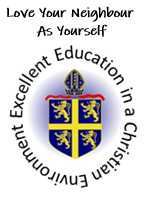 Single Equality Scheme Action Plan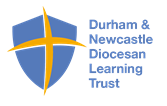 September 2023 - September 2026This document details the actions we will take to satisfy the requirements of the Single Equality Duty for all equality strands (Disabled, Ethnicity and Race, Gender Identity and Reassignment, Pregnancy, Maternity and Breastfeeding, Religion and Belief, Sexual Orientation, Age, Marriage and Civil Partnership).AimEqualityObjectiveResponsibilityTimescaleIndicator of AchievementProgressAll staff receive CPD on the school’s arrangements to promote equality in the context of their job role.AllSchool staff are able to identify the specific actions and behaviours needed to promote equality in the context of their job role and the impact of this assessed as part of the overall review of policies, procedures & practices in schoolSLTOngoingEvaluations of CPD indicate an increase in staff confidence and competence. Observations of teaching and learning include strategies to promote equality and narrow the gap outcomesTo ensure that SLT and the Governors are clear about their responsibilities in the recruitment and selection of staffAllRecruitment procedures ensure equality for candidates and that the recruiting panel recruit the best person to the role Staff reporting improved sense of inclusionSLT and ACOngoing throughout recruitment cyclesFeedback from candidates on the process indicates fairness. School staff reflect diversityTo equality impact assess all policies procedures and practices with particular emphasis on the attainment levels of pupils and students from vulnerable groupsAllUndertake Equality Impact Assessments on those policies, procedures and practices which remain outstandingSLTOngoingAll policies, procedures and practices equality impact assessed and action points identified and recordedTo prevent and respond to all hate incidents and prejudiced based bullyingSexual Orientation/ Race/Gender identity/ Disability/ Religion or beliefPupils/students feel safer as they are assured that incidents will be dealt with promptly and fairly Increased staff confidence Accurate reporting ratesAll StaffOngoingStaff CPD is up to date and they are all fully aware of reporting procedures (including the detailed use of CPOMS)To raise children’s awareness of the diversity of Britain and the different groups which make up our local area, wider community, the UK and beyond into the global community.RaceReligion or BeliefPupils have a good understanding of the local area, conduct visits and receive visitors to develop knowledge. Children understand the wider world and how what we do impacts upon the world. Children are able to understand struggles across the world and are accepting of differencesSLTPSHE LeadRE LeadOngoingA strong PSHE Curriculum is supported by planning across all subjects in order to develop a sense of community. Children are able to discuss and describe the world using a knowledge of the world based a strong curriculum.To ensure that the school curriculum covers and has an impact on the strands of the Single Equality SchemeAllCurriculum areas ensure that all strands of the Single Equality Scheme are covered and that children have the opportunity to discuss differencesPoliciesOngoingLong Term Planning indicates ability to discuss differences. Children feel comfortable discussing differences and display acceptance; living by the school ethos of ‘Love thy Neighbour’ (Matthew 22: 37-39)To raise children’s awareness, knowledge and understanding of a range of disabilitiesDisabilityPupils are accepting of all and have a deep understanding of differencesWorship LeadSLTOngoingChildren are understanding and accepting of differences